Εκδηλώσεις Μνήμης για την 72η επέτειο του Ολοκαυτώματος της ΥπάτηςΟ Δήμος Λαμιέων, η Τοπική Κοινότητα Υπάτης και ο Εκπολιτιστικός Επιμορφωτικός Σύλλογος Υπαταίων «Οι Αινιάνες» σας προσκαλούν να τιμήσετε με την παρουσία σας τις εκδηλώσεις Μνήμης για την 72η επέτειο του Ολοκαυτώματος της Υπάτης από τα γερμανικά στρατεύματα κατοχής στις 17 Ιουνίου 1944. Οι εκδηλώσεις θα πραγματοποιηθούν στις 18 και 19 Ιουνίου 2016. Πρόγραμμα ΕορτασμούΣΑΒΒΑΤΟ 18 ΙΟΥΝΙΟΥ 201618.15 : Ετήσιο Τρισάγιο και κατάθεση Στεφάνων στο Μνημείο Ηρώων των εκτελεσθέντων Υπαταίων στο Γοργοπόταμο. (Σύνδεσμος Υπαταίων και Φίλων της Υπάτης «Ο Άγιος Ηρωδίων»).20.30 : «Φωτίζοντας τον Μύθο - Απόστολος Σάντας: ένας σεμνός αγωνιστής»: Εκδήλωση για τα 10 χρόνια από το θάνατό του. Ομιλίες από την κ. Αλεξάνδρα Σάντα (κόρη Λάκη Σάντα) και την κ. Βασιλική Λάζου, ιστορικό. Την εκδήλωση συντονίζει ο κ. Μάρκος Χαρίτος, Μέλος Εθνικού Συμβουλίου Διεκδίκησης των γερμανικών οφειλών προς την Ελλάδα (ΕΣΔΟΓΕ).  Αμφιθέατρο Κακογιάννειου Αστεροσχολείου Υπάτης.ΚΥΡΙΑΚΗ 19 ΙΟΥΝΙΟΥ 201607.00 :  Θεία Λειτουργία  στον Ι.Ν. Αγίου Γεωργίου Υπάτης,10.45 : Πέρας αφίξεως επισήμων στο Δημοτικό Κατάστημα της Δ.Ε. Υπάτης,11.00 : Μνημόσυνο πεσόντων στον Ι.Ν. Αγίου Γεωργίου Υπάτης,11.15 : Επιμνημόσυνη δέηση στο Ηρώο,Μετά την επιμνημόσυνη δέηση, ο Δήμαρχος Λαμιέων κ. Νικόλαος Σταυρογιάννης θα απευθύνει χαιρετισμό και η κ. Χριστίνα Ι. Σταμούλη, Μέλος του Εθνικού Συμβουλίου Διεκδίκησης των γερμανικών οφειλών προς την Ελλάδα (ΕΣΔΟΓΕ), θα εκφωνήσει την κεντρική ομιλία της ημέρας.Θα ακολουθήσει το Προσκλητήριο Νεκρών και στη συνέχεια θα πραγματοποιηθεί κατάθεση στεφάνων στο Ηρώο. Μετά την κατάθεση στεφάνων θα τηρηθεί ενός λεπτού σιγή και θα ακολουθήσει η ανάκρουση του Εθνικού Ύμνου που θα σημάνει και τη λήξη των εορταστικών εκδηλώσεων.                                                                                      Από το Γραφείο Τύπου του Δήμου Λαμιέων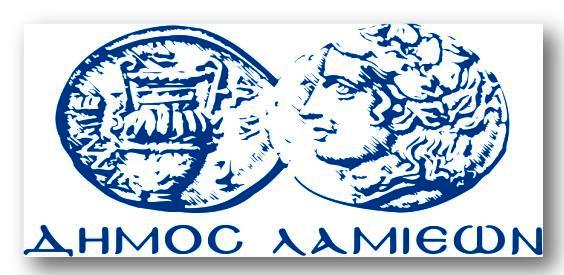 ΠΡΟΣ: ΜΜΕΔΗΜΟΣ ΛΑΜΙΕΩΝΓραφείου Τύπου& ΕπικοινωνίαςΛαμία, 13/6/2016